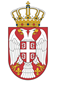 РЕПУБЛИКА СРБИЈА НАРОДНА СКУПШТИНАОдбор за спољне послове06 Број: 06-2/305-218. јул 2021. годинеБ е о г р а дНа основу члана 70. став 1. алинеја прва Пословника Народне скупштинеС А З И В А М                                        24. СЕДНИЦУ ОДБОРА ЗА СПОЉНЕ ПОСЛОВЕЗА  УТОРАК, 13.  ЈУЛ 2021. ГОДИНЕ,СА ПОЧЕТКОМ У 14 ЧАСОВА	За ову седницу предлажем следећиД н е в н и   р е дИницијативе за посетеПозив за учешће на 28. Генералној скупштини Интерпарламентарне скупштине православља, која ће се одржати од 22. до 26. јула 2021. године, на Криту, Република Грчка.       2.   Извештаји о реализованим посетамаИзвештај о учешћу делегације Одбора за европске интеграције на 65. Пленарном састанку чланова одбора за европске послове држава чланица ЕУ (КОСАК), 31. маја - 01. јуна 2021. године, у виртуелном формату.  Извештај о учешћу сталне делегације Народне скупштине на Пленарној седници Парламентарне скупштине ПС ЈИЕ, 21. и 22. јуна 2021. године, у Анталији, Република Турска, путем онлајн платформе.Извештај о учешћу чланова Сталне делегације НС РС у ПССЕ на Трећем делу редовног заседања Парламентарне скупштине Савета Европе у 2021. години , одржаном од 21. до 24. јуна.Извештај о учешћу делегације Одбора за Европске интеграције на 17. Конференцији чланова одбора за европске интеграције ССП ЈИЕ (КОСАП), 29. јуна 2021. године, у виртуелном формату.      3.   Реализовани остали контактиЗабелешка са састанка Посланичке групе пријатељства Народне скупштине Републике Србије са Грузијом са отправником послова Дипломатске канцеларије Амбасаде Грузије у Републици Србији Илиом Коберидзеом, одржаном 30. марта 2021.  године.       4.   Посланичке групе пријатељстваПромене у саставу Посланичке групе пријатељства са Мађарском       5.  РазноСедница ће се одржати у Дому Народне скупштине, Трг Николе Пашића 13, сала IV.            Моле се чланови Одбора да у случају спречености да присуствују седници Одбора, о томе обавесте своје заменике у Одбору.     ПРЕДСЕДНИК ОДБОРАПроф. др Жарко Обрадовић, с.р.